RE-3000A旋转蒸发器产品特点：触摸式液晶彩屏 内置真空负压控制器 温度数显 转速数显 时间设定 主屏和水浴锅双屏显示  球磨口冷凝管采用轨道式组合自动升降形式，稳定可靠，低噪音，无冲击。分体组合，主屏和水浴锅双彩屏显示，菜单式操作界面，主屏旋钮式编码器设定，简单易懂操作方便，通过RS485通讯联动控制。水浴锅单独使用时通过表上按键设定，简易方便。PID控制器，转速、温度、负压、定时设定，简便快捷。真空：可设定显示自动控制目标负压值，内置电磁阀气路控制同时控制真空泵的启停。变频控制，同步传动。独特冷却器，采用耐高温优质玻璃双回流一体化球磨口冷凝管，增大冷却面积，提高回收率。专业的密封系统设计，选用高弹的PTFE材料，具有耐高温、耐腐蚀、经久耐用等特点。水浴特氟隆加热锅，透明防护罩保温，节能，防污染。锥磨口锁瓶退瓶装置：稳固锁定锥磨口连接方便锥口退瓶（带环螺母）。RE-3000A型主要技术参数温度范围         PID温度自动控制  LED显示     室温-99℃控温精度         水浴精度±1℃变频调速         0-200转／分时间设定         0-99小时99分钟升降范围         船形按键 快速自动升降0～150mm真空度范围       内置式设定-0.01～0.095mpa  精度0.2％～0.5％冷凝器           双回流冷凝管 冷凝面积0.18㎡蒸发量：H2O≥1.2L／h浴锅             8升容量 可用50～3000ml范围内蒸发瓶全透明防护罩         加热功率         1200w电机功率：       40W电压             220V/50HZ外形尺寸         450x420x850(mm)整机重量         40KG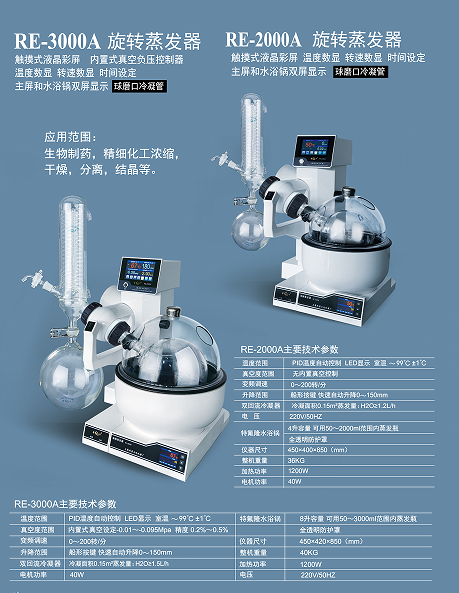 